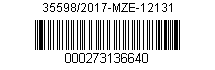 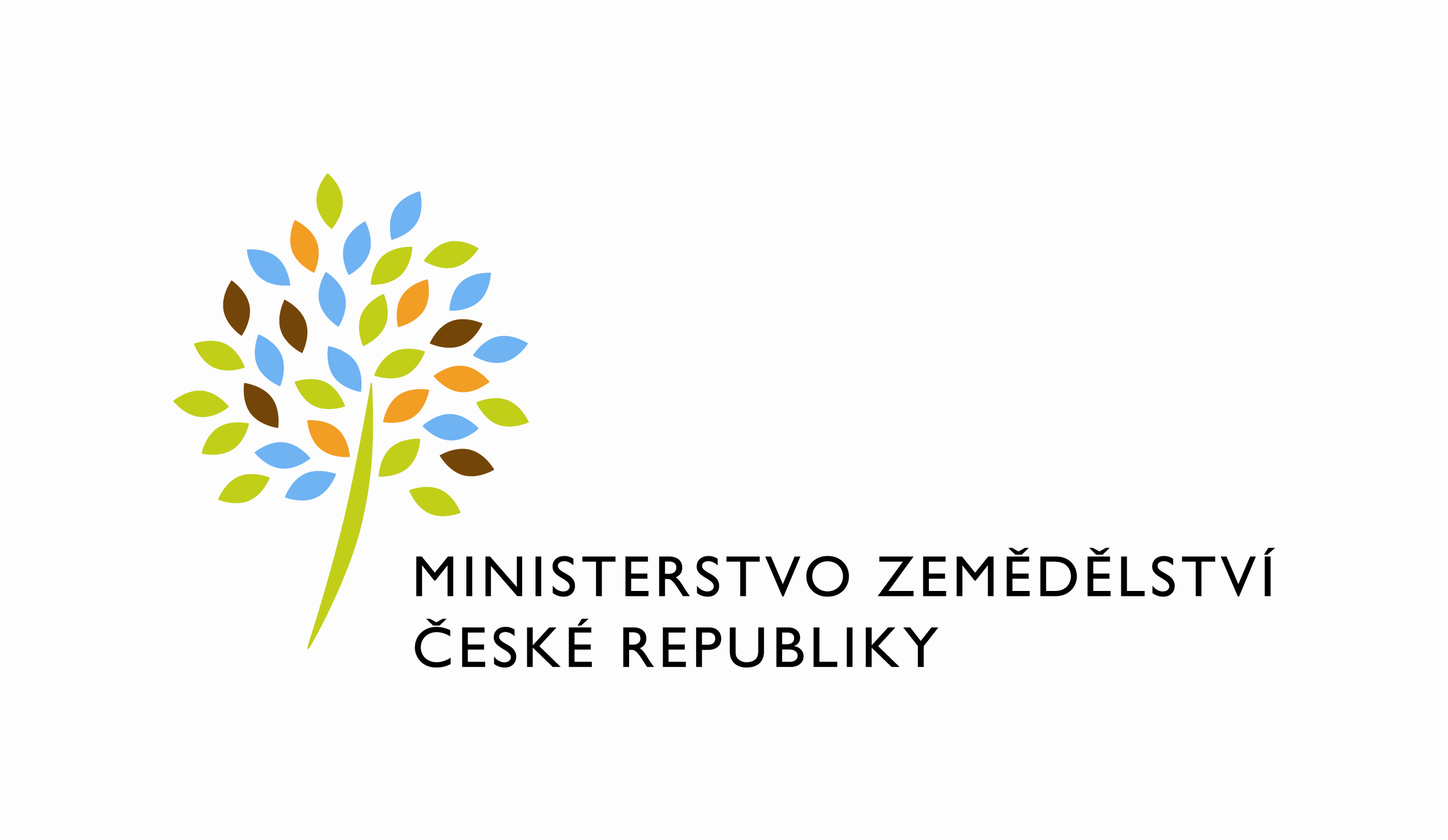   Číslo smlouvy pronajímatele: 472-2016-12134/2Dodatek č. 2ke smlouvě  o nájmu prostoru sloužícího podnikání, kterým se mění  v níže uvedeném rozsahu smlouva o nájmu prostoru sloužícího k podnikání ze dne  31. 5. 2016Česká republika – Ministerstvo zemědělstvíse sídlem : Těšnov 65/17, 110 00 Praha 1 – Nové Městoza kterou jedná : Mgr. Pavel Brokeš, ředitel odboru vnitřní správyIČ : 00020478DIČ : není plátce DPHBankovní spojení : xxxxxxxxxxxČíslo účtu pro úhradu nájemného: xxxxxxxxxxxxxxxxxxČíslo účtu pro úhradu nákladů spojených s provozem budovy : xxxxxxxxxxxxKontaktní osoba :  Jaroslava Bernovská,  referent ORSBse sídlem: Tvardkova  1191, 562 01 Ústí nad Orlicítel : xxxxxxxxxxxe-mail : xxxxxxxxxxxxxxxxxxFakturační adresa : sídlo zaměstnance ORSB (dále jen „pronajímatel“ )aAgrostav Ústí nad Orlicí, a.s., Tvardkova 1191, 562 01  Ústí nad OrlicíZapsaný v obchodním  rejstříku vedeném Krajským soudem v Hradci Králové, oddíl B, vložka 853zastoupený:  Matoušem Pořickým, ředitel společnostiIČ: 47452943 , DIČ: CZ47452943bankovní spojení: xxxxxxxxxxxxxxxx č. účtu: xxxxxxxxxxxxxxxxxxx( dále jen „nájemce“ )Tímto dodatkem se mezi předávajícím a uživatelem mění a doplňuje smlouva o nájmu sloužícího k podnikání situovaných v Ústí nad Orlicí, ulice Tvardkova 1191, uzavřenádne  31. 5. 2016 / dále jen smlouva/ takto:Dodatkem  se  zrušuje a nahrazuje novým zněním:Čl. II. smlouvy : Pronajímatel přenechává touto smlouvou nájemci k dočasnému užívání 2 parkovací místa na parkovišti nacházející se na adrese: Tvardkova 1191, Ústí nad Orlicí, která jsou ve prospěch pronajímatele zapsána v katastru nemovitostí vedeném Katastrálním úřadem pro Pardubický kraj, Katastrální pracovištěm Ústí nad Orlicí, na LV č. 1875 stojící na parcele č 1608/10, k.ú. Ústí nad Orlicí (dále jen „Parcela“). Prostory se předávají do užívání za účelem jejich využití jako prostor a parkovacích.Článek IV.Výše nájemného za pronajaté prostory činí celkem za pronajatou plochunájemné za 1 parkovací místo 3.000,00 Kč  ročně bez DPH  tj.    6 000,00 Kč bez DPH      Celkem ročně 					                               6 000,00 Kč  bez DPH2)  Nájemné bude hrazeno ve  čtvrtletních splátkách převodem finančních prostředků      na základě předložených faktur pronajímatelem. V případě prodlení s platbou      nájemného a služeb uhradí nájemce pronajímateli úrok z prodlení  ve výši 0,01% z dlužné      částky za každý den prodlení se zaplacením. 3)   Pronajímatel je oprávněn počínaje dnem 1.1.následujícího roku zvýšit nájemné o míru          inflace za předchozí kalendářní rok, přičemž podkladem pro tuto úpravu budou oficiální       údaje zveřejněné Českým statistickým úřadem.Pro případ nových nebo zvýšených daňových, odvodových nebo poplatkových      povinností stanovených nebo vyměřovaných pronajímateli v souvislosti se správou      budovy (např. daň z nemovitosti) je pronajímatel oprávněn zvýšit sjednané nájemné       od 1. dne následujícího kalendářního čtvrtletí o částku odpovídající poměru roční výše      těchto povinností a rozsahu nájemcem užívaných ploch. Ostatní ustanovení „Smlouvy o nájmu sloužícího k podnikání“ zůstávají beze změny.Tento dodatek č. 1  nabývá účinnosti od 1. 7. 2017Tento dodatek je sepsán ve 4 výtiscích. Po oboustranném podpisu přebírá  pronajímatel i nájemce 2 výtisky. V Praze dne:  8.6.2017                                        V Ústí nad Orlicí dne: 20.6.2017Pronajímatel: 			                                Nájemce:……………………………………..                    …………………………………..…..                                                          ČR - Ministerstvo zemědělství		        Agrostav Ústí nad Orlicí, a.s.Mgr. Pavel Brokeš                                             Matouš Pořickýředitel odboru vnitřní správy                              ředitel společnosti